2021-2022Bachelor of Arts (B.A.) Degree -  Business Administration & Economics (Double Major)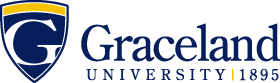 Name:        ID:      Bachelor of Arts (B.A.) Degree -  Business Administration & Economics (Double Major)Name:        ID:      Bachelor of Arts (B.A.) Degree -  Business Administration & Economics (Double Major)Name:        ID:      Bachelor of Arts (B.A.) Degree -  Business Administration & Economics (Double Major)Name:        ID:      Bachelor of Arts (B.A.) Degree -  Business Administration & Economics (Double Major)Name:        ID:      Bachelor of Arts (B.A.) Degree -  Business Administration & Economics (Double Major)Name:        ID:      Bachelor of Arts (B.A.) Degree -  Business Administration & Economics (Double Major)Name:        ID:      Bachelor of Arts (B.A.) Degree -  Business Administration & Economics (Double Major)Name:        ID:      Courses in BOLD are required by this majorCourses in regular type are to fulfill essential education requirements and DO NOT have to be taken the specific semester stated. If you choose to earn an Essential Education Theme Concentration, you must complete 4 theme-based courses from one of the Essential Education themes.Courses in ITALIC are strongly recommended+Denotes courses offered only every other yearEE=Essential EducationALSO REQUIRED FOR GRADUATION120credit hours39 Upper division credits2.00 GPACompletion of all major & essential education requirementsBachelor of Arts (B.A.) Degree -  Business Administration & Economics (Double Major)Name:        ID:      Bachelor of Arts (B.A.) Degree -  Business Administration & Economics (Double Major)Name:        ID:      Bachelor of Arts (B.A.) Degree -  Business Administration & Economics (Double Major)Name:        ID:      Bachelor of Arts (B.A.) Degree -  Business Administration & Economics (Double Major)Name:        ID:      Bachelor of Arts (B.A.) Degree -  Business Administration & Economics (Double Major)Name:        ID:      Bachelor of Arts (B.A.) Degree -  Business Administration & Economics (Double Major)Name:        ID:      Bachelor of Arts (B.A.) Degree -  Business Administration & Economics (Double Major)Name:        ID:      Bachelor of Arts (B.A.) Degree -  Business Administration & Economics (Double Major)Name:        ID:      Courses in BOLD are required by this majorCourses in regular type are to fulfill essential education requirements and DO NOT have to be taken the specific semester stated. If you choose to earn an Essential Education Theme Concentration, you must complete 4 theme-based courses from one of the Essential Education themes.Courses in ITALIC are strongly recommended+Denotes courses offered only every other yearEE=Essential EducationALSO REQUIRED FOR GRADUATION120credit hours39 Upper division credits2.00 GPACompletion of all major & essential education requirementsFirst Year FallEELearning OutcomeSem. HoursDate MetFirst Year SpringEELearning OutcomeSem. HoursDate MetCourses in BOLD are required by this majorCourses in regular type are to fulfill essential education requirements and DO NOT have to be taken the specific semester stated. If you choose to earn an Essential Education Theme Concentration, you must complete 4 theme-based courses from one of the Essential Education themes.Courses in ITALIC are strongly recommended+Denotes courses offered only every other yearEE=Essential EducationALSO REQUIRED FOR GRADUATION120credit hours39 Upper division credits2.00 GPACompletion of all major & essential education requirementsECON1300 MacroeconomicsLO 5 (c**)3ECON1320 MicroeconomicsLO 5 (c**)3Courses in BOLD are required by this majorCourses in regular type are to fulfill essential education requirements and DO NOT have to be taken the specific semester stated. If you choose to earn an Essential Education Theme Concentration, you must complete 4 theme-based courses from one of the Essential Education themes.Courses in ITALIC are strongly recommended+Denotes courses offered only every other yearEE=Essential EducationALSO REQUIRED FOR GRADUATION120credit hours39 Upper division credits2.00 GPACompletion of all major & essential education requirementsKnowledge of the Physical and Natural World: Math*      LO 6 (b)3BUAD1420 Math for Dec. Making (if not taking Calculus I)3Courses in BOLD are required by this majorCourses in regular type are to fulfill essential education requirements and DO NOT have to be taken the specific semester stated. If you choose to earn an Essential Education Theme Concentration, you must complete 4 theme-based courses from one of the Essential Education themes.Courses in ITALIC are strongly recommended+Denotes courses offered only every other yearEE=Essential EducationALSO REQUIRED FOR GRADUATION120credit hours39 Upper division credits2.00 GPACompletion of all major & essential education requirementsKnowledge of the Physical and Natural World: Math*      LO 6 (b)3MATH1380 Intro to Statistics LO 6 (b)3Courses in BOLD are required by this majorCourses in regular type are to fulfill essential education requirements and DO NOT have to be taken the specific semester stated. If you choose to earn an Essential Education Theme Concentration, you must complete 4 theme-based courses from one of the Essential Education themes.Courses in ITALIC are strongly recommended+Denotes courses offered only every other yearEE=Essential EducationALSO REQUIRED FOR GRADUATION120credit hours39 Upper division credits2.00 GPACompletion of all major & essential education requirementsENGL1100 Discourse I ORHONR1010 Honors 101LO 1 (a)3ENGL2100 Discourse II ORHONR2010 Honors 201      LO 1 (b)3Courses in BOLD are required by this majorCourses in regular type are to fulfill essential education requirements and DO NOT have to be taken the specific semester stated. If you choose to earn an Essential Education Theme Concentration, you must complete 4 theme-based courses from one of the Essential Education themes.Courses in ITALIC are strongly recommended+Denotes courses offered only every other yearEE=Essential EducationALSO REQUIRED FOR GRADUATION120credit hours39 Upper division credits2.00 GPACompletion of all major & essential education requirementsBUAD1100 Introduction to Business 3Knowledge of the Physical and Natural World: Science      LO 6 (a)3Courses in BOLD are required by this majorCourses in regular type are to fulfill essential education requirements and DO NOT have to be taken the specific semester stated. If you choose to earn an Essential Education Theme Concentration, you must complete 4 theme-based courses from one of the Essential Education themes.Courses in ITALIC are strongly recommended+Denotes courses offered only every other yearEE=Essential EducationALSO REQUIRED FOR GRADUATION120credit hours39 Upper division credits2.00 GPACompletion of all major & essential education requirementsINTD1100 Critical Thinking in Arts & SciencesLO 23Courses in BOLD are required by this majorCourses in regular type are to fulfill essential education requirements and DO NOT have to be taken the specific semester stated. If you choose to earn an Essential Education Theme Concentration, you must complete 4 theme-based courses from one of the Essential Education themes.Courses in ITALIC are strongly recommended+Denotes courses offered only every other yearEE=Essential EducationALSO REQUIRED FOR GRADUATION120credit hours39 Upper division credits2.00 GPACompletion of all major & essential education requirementsTotal Hours15Total Hours15Courses in BOLD are required by this majorCourses in regular type are to fulfill essential education requirements and DO NOT have to be taken the specific semester stated. If you choose to earn an Essential Education Theme Concentration, you must complete 4 theme-based courses from one of the Essential Education themes.Courses in ITALIC are strongly recommended+Denotes courses offered only every other yearEE=Essential EducationALSO REQUIRED FOR GRADUATION120credit hours39 Upper division credits2.00 GPACompletion of all major & essential education requirementsNotes:      Notes:      Notes:      Notes:      Notes:      Notes:      Notes:      Notes:      Courses in BOLD are required by this majorCourses in regular type are to fulfill essential education requirements and DO NOT have to be taken the specific semester stated. If you choose to earn an Essential Education Theme Concentration, you must complete 4 theme-based courses from one of the Essential Education themes.Courses in ITALIC are strongly recommended+Denotes courses offered only every other yearEE=Essential EducationALSO REQUIRED FOR GRADUATION120credit hours39 Upper division credits2.00 GPACompletion of all major & essential education requirementsSecond Year FallEELearning OutcomeSem.HoursDate MetSecond Year SpringEELearning OutcomeSem. HoursDate MetCourses in BOLD are required by this majorCourses in regular type are to fulfill essential education requirements and DO NOT have to be taken the specific semester stated. If you choose to earn an Essential Education Theme Concentration, you must complete 4 theme-based courses from one of the Essential Education themes.Courses in ITALIC are strongly recommended+Denotes courses offered only every other yearEE=Essential EducationALSO REQUIRED FOR GRADUATION120credit hours39 Upper division credits2.00 GPACompletion of all major & essential education requirementsACCT2310 Financial Accounting3ACCT2320 Managerial Accounting3Courses in BOLD are required by this majorCourses in regular type are to fulfill essential education requirements and DO NOT have to be taken the specific semester stated. If you choose to earn an Essential Education Theme Concentration, you must complete 4 theme-based courses from one of the Essential Education themes.Courses in ITALIC are strongly recommended+Denotes courses offered only every other yearEE=Essential EducationALSO REQUIRED FOR GRADUATION120credit hours39 Upper division credits2.00 GPACompletion of all major & essential education requirementsKnowledge of the Human Culture: Arts      LO 5 (a)3Upper Division Econ. Elective #      3Courses in BOLD are required by this majorCourses in regular type are to fulfill essential education requirements and DO NOT have to be taken the specific semester stated. If you choose to earn an Essential Education Theme Concentration, you must complete 4 theme-based courses from one of the Essential Education themes.Courses in ITALIC are strongly recommended+Denotes courses offered only every other yearEE=Essential EducationALSO REQUIRED FOR GRADUATION120credit hours39 Upper division credits2.00 GPACompletion of all major & essential education requirementsGlobal Learning***      LO 43Business Admin Elective      3Courses in BOLD are required by this majorCourses in regular type are to fulfill essential education requirements and DO NOT have to be taken the specific semester stated. If you choose to earn an Essential Education Theme Concentration, you must complete 4 theme-based courses from one of the Essential Education themes.Courses in ITALIC are strongly recommended+Denotes courses offered only every other yearEE=Essential EducationALSO REQUIRED FOR GRADUATION120credit hours39 Upper division credits2.00 GPACompletion of all major & essential education requirementsElective      3Knowledge of the Human Culture: Humanities      LO 5 (b)3Courses in BOLD are required by this majorCourses in regular type are to fulfill essential education requirements and DO NOT have to be taken the specific semester stated. If you choose to earn an Essential Education Theme Concentration, you must complete 4 theme-based courses from one of the Essential Education themes.Courses in ITALIC are strongly recommended+Denotes courses offered only every other yearEE=Essential EducationALSO REQUIRED FOR GRADUATION120credit hours39 Upper division credits2.00 GPACompletion of all major & essential education requirementsElective      3Knowledge of the Human Culture: Histories       Lo 5 (d)3Courses in BOLD are required by this majorCourses in regular type are to fulfill essential education requirements and DO NOT have to be taken the specific semester stated. If you choose to earn an Essential Education Theme Concentration, you must complete 4 theme-based courses from one of the Essential Education themes.Courses in ITALIC are strongly recommended+Denotes courses offered only every other yearEE=Essential EducationALSO REQUIRED FOR GRADUATION120credit hours39 Upper division credits2.00 GPACompletion of all major & essential education requirementsTotal Hours15Total Hours15Courses in BOLD are required by this majorCourses in regular type are to fulfill essential education requirements and DO NOT have to be taken the specific semester stated. If you choose to earn an Essential Education Theme Concentration, you must complete 4 theme-based courses from one of the Essential Education themes.Courses in ITALIC are strongly recommended+Denotes courses offered only every other yearEE=Essential EducationALSO REQUIRED FOR GRADUATION120credit hours39 Upper division credits2.00 GPACompletion of all major & essential education requirementsNotes: Be sure to connect with your faculty advisor early on during the third year to discuss internship opportunities! Internships need to be approved in order to receive academic credit.      	Notes: Be sure to connect with your faculty advisor early on during the third year to discuss internship opportunities! Internships need to be approved in order to receive academic credit.      	Notes: Be sure to connect with your faculty advisor early on during the third year to discuss internship opportunities! Internships need to be approved in order to receive academic credit.      	Notes: Be sure to connect with your faculty advisor early on during the third year to discuss internship opportunities! Internships need to be approved in order to receive academic credit.      	Notes: Be sure to connect with your faculty advisor early on during the third year to discuss internship opportunities! Internships need to be approved in order to receive academic credit.      	Notes: Be sure to connect with your faculty advisor early on during the third year to discuss internship opportunities! Internships need to be approved in order to receive academic credit.      	Notes: Be sure to connect with your faculty advisor early on during the third year to discuss internship opportunities! Internships need to be approved in order to receive academic credit.      	Notes: Be sure to connect with your faculty advisor early on during the third year to discuss internship opportunities! Internships need to be approved in order to receive academic credit.      	Courses in BOLD are required by this majorCourses in regular type are to fulfill essential education requirements and DO NOT have to be taken the specific semester stated. If you choose to earn an Essential Education Theme Concentration, you must complete 4 theme-based courses from one of the Essential Education themes.Courses in ITALIC are strongly recommended+Denotes courses offered only every other yearEE=Essential EducationALSO REQUIRED FOR GRADUATION120credit hours39 Upper division credits2.00 GPACompletion of all major & essential education requirementsThird Year Fall(Check your degree audit!)EELearning OutcomeSem.HoursDate MetThird Year SpringEELearning OutcomeSem. HoursDate MetCourses in BOLD are required by this majorCourses in regular type are to fulfill essential education requirements and DO NOT have to be taken the specific semester stated. If you choose to earn an Essential Education Theme Concentration, you must complete 4 theme-based courses from one of the Essential Education themes.Courses in ITALIC are strongly recommended+Denotes courses offered only every other yearEE=Essential EducationALSO REQUIRED FOR GRADUATION120credit hours39 Upper division credits2.00 GPACompletion of all major & essential education requirementsBUAD3380 Prin. of Business Finance3BUAD3330 Prin. of Marketing3Courses in BOLD are required by this majorCourses in regular type are to fulfill essential education requirements and DO NOT have to be taken the specific semester stated. If you choose to earn an Essential Education Theme Concentration, you must complete 4 theme-based courses from one of the Essential Education themes.Courses in ITALIC are strongly recommended+Denotes courses offered only every other yearEE=Essential EducationALSO REQUIRED FOR GRADUATION120credit hours39 Upper division credits2.00 GPACompletion of all major & essential education requirementsBUAD3320 Prin. of Management3BUAD3340 Business Law3Courses in BOLD are required by this majorCourses in regular type are to fulfill essential education requirements and DO NOT have to be taken the specific semester stated. If you choose to earn an Essential Education Theme Concentration, you must complete 4 theme-based courses from one of the Essential Education themes.Courses in ITALIC are strongly recommended+Denotes courses offered only every other yearEE=Essential EducationALSO REQUIRED FOR GRADUATION120credit hours39 Upper division credits2.00 GPACompletion of all major & essential education requirementsECON3350 Inter. Micro Theory3ECON3360 Inter. Macro Theory3Courses in BOLD are required by this majorCourses in regular type are to fulfill essential education requirements and DO NOT have to be taken the specific semester stated. If you choose to earn an Essential Education Theme Concentration, you must complete 4 theme-based courses from one of the Essential Education themes.Courses in ITALIC are strongly recommended+Denotes courses offered only every other yearEE=Essential EducationALSO REQUIRED FOR GRADUATION120credit hours39 Upper division credits2.00 GPACompletion of all major & essential education requirementsEthical Thinking & Action      LO 33Upper Division Econ. Elective +     3Courses in BOLD are required by this majorCourses in regular type are to fulfill essential education requirements and DO NOT have to be taken the specific semester stated. If you choose to earn an Essential Education Theme Concentration, you must complete 4 theme-based courses from one of the Essential Education themes.Courses in ITALIC are strongly recommended+Denotes courses offered only every other yearEE=Essential EducationALSO REQUIRED FOR GRADUATION120credit hours39 Upper division credits2.00 GPACompletion of all major & essential education requirementsBusiness Administration Elective      3ENGL3100 Discourse IIILo 1 (c)3Courses in BOLD are required by this majorCourses in regular type are to fulfill essential education requirements and DO NOT have to be taken the specific semester stated. If you choose to earn an Essential Education Theme Concentration, you must complete 4 theme-based courses from one of the Essential Education themes.Courses in ITALIC are strongly recommended+Denotes courses offered only every other yearEE=Essential EducationALSO REQUIRED FOR GRADUATION120credit hours39 Upper division credits2.00 GPACompletion of all major & essential education requirementsTotal Hours15Total Hours15Courses in BOLD are required by this majorCourses in regular type are to fulfill essential education requirements and DO NOT have to be taken the specific semester stated. If you choose to earn an Essential Education Theme Concentration, you must complete 4 theme-based courses from one of the Essential Education themes.Courses in ITALIC are strongly recommended+Denotes courses offered only every other yearEE=Essential EducationALSO REQUIRED FOR GRADUATION120credit hours39 Upper division credits2.00 GPACompletion of all major & essential education requirementsNotes:      Notes:      Notes:      Notes:      Notes:      Notes:      Notes:      Notes:      Courses in BOLD are required by this majorCourses in regular type are to fulfill essential education requirements and DO NOT have to be taken the specific semester stated. If you choose to earn an Essential Education Theme Concentration, you must complete 4 theme-based courses from one of the Essential Education themes.Courses in ITALIC are strongly recommended+Denotes courses offered only every other yearEE=Essential EducationALSO REQUIRED FOR GRADUATION120credit hours39 Upper division credits2.00 GPACompletion of all major & essential education requirementsFourth Year Fall(Apply for graduation!)EELearning OutcomeSem.HoursDate MetFourth Year SpringEELearning OutcomeSem. HoursDate MetCourses in BOLD are required by this majorCourses in regular type are to fulfill essential education requirements and DO NOT have to be taken the specific semester stated. If you choose to earn an Essential Education Theme Concentration, you must complete 4 theme-based courses from one of the Essential Education themes.Courses in ITALIC are strongly recommended+Denotes courses offered only every other yearEE=Essential EducationALSO REQUIRED FOR GRADUATION120credit hours39 Upper division credits2.00 GPACompletion of all major & essential education requirementsBUAD4200 Seminar in Business Policy3ECON4300 Research Seminar3Courses in BOLD are required by this majorCourses in regular type are to fulfill essential education requirements and DO NOT have to be taken the specific semester stated. If you choose to earn an Essential Education Theme Concentration, you must complete 4 theme-based courses from one of the Essential Education themes.Courses in ITALIC are strongly recommended+Denotes courses offered only every other yearEE=Essential EducationALSO REQUIRED FOR GRADUATION120credit hours39 Upper division credits2.00 GPACompletion of all major & essential education requirementsUpper Division Econ. Elective      3CSIT3500 Management of Info Systems3Courses in BOLD are required by this majorCourses in regular type are to fulfill essential education requirements and DO NOT have to be taken the specific semester stated. If you choose to earn an Essential Education Theme Concentration, you must complete 4 theme-based courses from one of the Essential Education themes.Courses in ITALIC are strongly recommended+Denotes courses offered only every other yearEE=Essential EducationALSO REQUIRED FOR GRADUATION120credit hours39 Upper division credits2.00 GPACompletion of all major & essential education requirementsBusiness Administration Elective       3Upper Division Econ. Elective     3Courses in BOLD are required by this majorCourses in regular type are to fulfill essential education requirements and DO NOT have to be taken the specific semester stated. If you choose to earn an Essential Education Theme Concentration, you must complete 4 theme-based courses from one of the Essential Education themes.Courses in ITALIC are strongly recommended+Denotes courses offered only every other yearEE=Essential EducationALSO REQUIRED FOR GRADUATION120credit hours39 Upper division credits2.00 GPACompletion of all major & essential education requirementsElective      3Elective      3Courses in BOLD are required by this majorCourses in regular type are to fulfill essential education requirements and DO NOT have to be taken the specific semester stated. If you choose to earn an Essential Education Theme Concentration, you must complete 4 theme-based courses from one of the Essential Education themes.Courses in ITALIC are strongly recommended+Denotes courses offered only every other yearEE=Essential EducationALSO REQUIRED FOR GRADUATION120credit hours39 Upper division credits2.00 GPACompletion of all major & essential education requirementsElective      3Elective     3Updated:06/11/2021Total Hours15Total Hours15Updated:06/11/2021Notes:      * It is strongly recommended that Business and Economics majors choose one of the following for their gen ed. Math requirement: MATH1280, MATH1330, MATH1350, MATH1510 **The following courses satisfy the Social Science Learning Outcome for theme listed: ECON1300 Principles of Macroeconomics (World Citizenship), ECON1320 Principles of Microeconomics (Sustainability), ECON3200 Public Finance (Equality) and ECON3280 Economic Development (Innovation).***The following courses satisfy the Global Learning Outcome for the theme listed: AGRI1200 Sustainable International Agriculture (Sustainability) and ECON3440 International Economics (World Citizenship).# Only students with a cumulative GPA of 2.50 or higher may enroll in a course one level above his/her current classification.DISCLAIMER:  These plans are to be used as guides only and are subject to changes in curriculum requirements. Refer to your Graceland Catalog for complete and accurate information. Some courses listed on the plans may have prerequisites that have not been stated. The student has the ultimate responsibility for scheduling and meeting the graduation requirements.Notes:      * It is strongly recommended that Business and Economics majors choose one of the following for their gen ed. Math requirement: MATH1280, MATH1330, MATH1350, MATH1510 **The following courses satisfy the Social Science Learning Outcome for theme listed: ECON1300 Principles of Macroeconomics (World Citizenship), ECON1320 Principles of Microeconomics (Sustainability), ECON3200 Public Finance (Equality) and ECON3280 Economic Development (Innovation).***The following courses satisfy the Global Learning Outcome for the theme listed: AGRI1200 Sustainable International Agriculture (Sustainability) and ECON3440 International Economics (World Citizenship).# Only students with a cumulative GPA of 2.50 or higher may enroll in a course one level above his/her current classification.DISCLAIMER:  These plans are to be used as guides only and are subject to changes in curriculum requirements. Refer to your Graceland Catalog for complete and accurate information. Some courses listed on the plans may have prerequisites that have not been stated. The student has the ultimate responsibility for scheduling and meeting the graduation requirements.Notes:      * It is strongly recommended that Business and Economics majors choose one of the following for their gen ed. Math requirement: MATH1280, MATH1330, MATH1350, MATH1510 **The following courses satisfy the Social Science Learning Outcome for theme listed: ECON1300 Principles of Macroeconomics (World Citizenship), ECON1320 Principles of Microeconomics (Sustainability), ECON3200 Public Finance (Equality) and ECON3280 Economic Development (Innovation).***The following courses satisfy the Global Learning Outcome for the theme listed: AGRI1200 Sustainable International Agriculture (Sustainability) and ECON3440 International Economics (World Citizenship).# Only students with a cumulative GPA of 2.50 or higher may enroll in a course one level above his/her current classification.DISCLAIMER:  These plans are to be used as guides only and are subject to changes in curriculum requirements. Refer to your Graceland Catalog for complete and accurate information. Some courses listed on the plans may have prerequisites that have not been stated. The student has the ultimate responsibility for scheduling and meeting the graduation requirements.Notes:      * It is strongly recommended that Business and Economics majors choose one of the following for their gen ed. Math requirement: MATH1280, MATH1330, MATH1350, MATH1510 **The following courses satisfy the Social Science Learning Outcome for theme listed: ECON1300 Principles of Macroeconomics (World Citizenship), ECON1320 Principles of Microeconomics (Sustainability), ECON3200 Public Finance (Equality) and ECON3280 Economic Development (Innovation).***The following courses satisfy the Global Learning Outcome for the theme listed: AGRI1200 Sustainable International Agriculture (Sustainability) and ECON3440 International Economics (World Citizenship).# Only students with a cumulative GPA of 2.50 or higher may enroll in a course one level above his/her current classification.DISCLAIMER:  These plans are to be used as guides only and are subject to changes in curriculum requirements. Refer to your Graceland Catalog for complete and accurate information. Some courses listed on the plans may have prerequisites that have not been stated. The student has the ultimate responsibility for scheduling and meeting the graduation requirements.Notes:      * It is strongly recommended that Business and Economics majors choose one of the following for their gen ed. Math requirement: MATH1280, MATH1330, MATH1350, MATH1510 **The following courses satisfy the Social Science Learning Outcome for theme listed: ECON1300 Principles of Macroeconomics (World Citizenship), ECON1320 Principles of Microeconomics (Sustainability), ECON3200 Public Finance (Equality) and ECON3280 Economic Development (Innovation).***The following courses satisfy the Global Learning Outcome for the theme listed: AGRI1200 Sustainable International Agriculture (Sustainability) and ECON3440 International Economics (World Citizenship).# Only students with a cumulative GPA of 2.50 or higher may enroll in a course one level above his/her current classification.DISCLAIMER:  These plans are to be used as guides only and are subject to changes in curriculum requirements. Refer to your Graceland Catalog for complete and accurate information. Some courses listed on the plans may have prerequisites that have not been stated. The student has the ultimate responsibility for scheduling and meeting the graduation requirements.Notes:      * It is strongly recommended that Business and Economics majors choose one of the following for their gen ed. Math requirement: MATH1280, MATH1330, MATH1350, MATH1510 **The following courses satisfy the Social Science Learning Outcome for theme listed: ECON1300 Principles of Macroeconomics (World Citizenship), ECON1320 Principles of Microeconomics (Sustainability), ECON3200 Public Finance (Equality) and ECON3280 Economic Development (Innovation).***The following courses satisfy the Global Learning Outcome for the theme listed: AGRI1200 Sustainable International Agriculture (Sustainability) and ECON3440 International Economics (World Citizenship).# Only students with a cumulative GPA of 2.50 or higher may enroll in a course one level above his/her current classification.DISCLAIMER:  These plans are to be used as guides only and are subject to changes in curriculum requirements. Refer to your Graceland Catalog for complete and accurate information. Some courses listed on the plans may have prerequisites that have not been stated. The student has the ultimate responsibility for scheduling and meeting the graduation requirements.Notes:      * It is strongly recommended that Business and Economics majors choose one of the following for their gen ed. Math requirement: MATH1280, MATH1330, MATH1350, MATH1510 **The following courses satisfy the Social Science Learning Outcome for theme listed: ECON1300 Principles of Macroeconomics (World Citizenship), ECON1320 Principles of Microeconomics (Sustainability), ECON3200 Public Finance (Equality) and ECON3280 Economic Development (Innovation).***The following courses satisfy the Global Learning Outcome for the theme listed: AGRI1200 Sustainable International Agriculture (Sustainability) and ECON3440 International Economics (World Citizenship).# Only students with a cumulative GPA of 2.50 or higher may enroll in a course one level above his/her current classification.DISCLAIMER:  These plans are to be used as guides only and are subject to changes in curriculum requirements. Refer to your Graceland Catalog for complete and accurate information. Some courses listed on the plans may have prerequisites that have not been stated. The student has the ultimate responsibility for scheduling and meeting the graduation requirements.Notes:      * It is strongly recommended that Business and Economics majors choose one of the following for their gen ed. Math requirement: MATH1280, MATH1330, MATH1350, MATH1510 **The following courses satisfy the Social Science Learning Outcome for theme listed: ECON1300 Principles of Macroeconomics (World Citizenship), ECON1320 Principles of Microeconomics (Sustainability), ECON3200 Public Finance (Equality) and ECON3280 Economic Development (Innovation).***The following courses satisfy the Global Learning Outcome for the theme listed: AGRI1200 Sustainable International Agriculture (Sustainability) and ECON3440 International Economics (World Citizenship).# Only students with a cumulative GPA of 2.50 or higher may enroll in a course one level above his/her current classification.DISCLAIMER:  These plans are to be used as guides only and are subject to changes in curriculum requirements. Refer to your Graceland Catalog for complete and accurate information. Some courses listed on the plans may have prerequisites that have not been stated. The student has the ultimate responsibility for scheduling and meeting the graduation requirements.